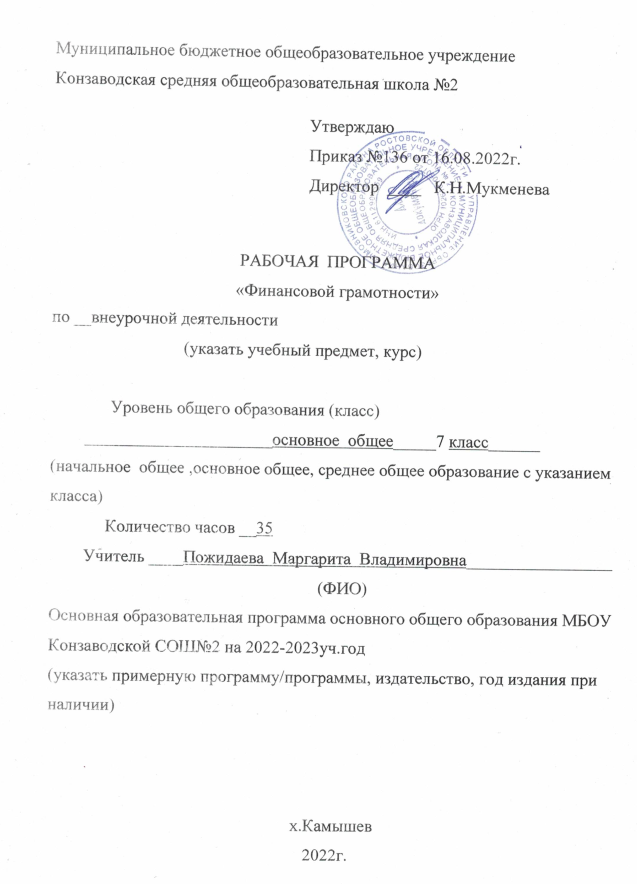 Пояснительная записка	Нормативно-правовое обеспечение1.Федеральный закон  «Об образовании в Российской Федерации» от 29.12.2012г.№273-ФЗ2.Федеральный государственный образовательный  стандарт основного общего образования (приказ Минобрнауки России от 17.12.2010 №1897) 3.Письмо Департамента общего образования Минобрнауки России от 12.05.2011г. №03-296 «Об организации внеурочной деятельности при введении федерального государственного образовательного стандарта общего образования».4.Письмо Минобрнауки России «О направлении методических рекомендаций от 18.08.2017г. №09-16725.СанПин 2.4.2.2821-10 «Санитарно-эпидемиологические требования к условиям и организации обучения в общеобразовательном учреждениях» от 29.12.2010г. №189 в редакции изменений №3,утвержденных постановлением Главного государственного санитарного врача Российской Федерации от 24.11.2015г. №816.В организованных коллективах необходимо обеспечить выполнение санитарных правил СП 3.1/2.4..3598-20 «Санитарно-эпидемиологические требования к устройству, содержанию и организации работы образовательных организаций и других объектов социальной инфраструктуры для детей и молодёжи в условиях распространения новой коронавирусной инфекции (COVID – 19) в эпидемиологическом сезоне 2020-2021годов.7.С учётом требований пункта 10.5 Санитарно-эпидемиологических правил и нормативов СанПин  2.4.2.2821 – 10.8. Областной закон от 14.11.2013г. №26-ЗС «Об образовании в Ростовской области» (в ред.от 24.04.2015г. №362-ЗС)9.Учебного плана МБОУ Конзаводской  СОШ №2 на 2022-2023 учебный го                            Пояснительная запискаРабочая программа курса «Финансовая грамотность» разработана в соответствии с Федеральным государственным стандартом основного общего образования (далее — ФГОС ООО) и направлена на достижение планируемых результатов, обеспечивающих развитие личности подростков, на их мотивацию к познанию, на приобщение к общечеловеческим ценностям. Программа соответствует примерной программе внеурочной деятельности (основное общее образование) и требованиям к дополнительным образовательным программам. «Финансовая грамотность» является прикладным курсом, реализующим интересы обучающихся 7 классов в сфере экономики семьи. Курс рассчитан на 35 часов.Основные документы, используемые при составлении рабочей программы:• Федеральный закон от29.12.2012 № 273-ФЗ «Об образовании в Российской Федерации»;• Концепция Национальной программы повышения уровня финансовой грамотности населения РФ;• Проект Минфина России «Содействие повышению уровня финансовой грамотности населения и развитию финансового образования в РФ».• Федеральный государственный образовательный стандарт основного общего образования, утвержденный приказом Минобрнауки России от 17.12.2010 № 1897 (с изменениями и дополнениями от 29.12.2014 №1644, от 31.12.2015 №1577);• Авторская программа по финансовой грамотности, 5—7 классы, авторы программы: Е. А. Вигдорчик, И. В. Липсиц, Ю. Н. Корлюгова. М.: «ВИТА-ПРЕСС» - 2017.• Федеральный перечень учебников, рекомендуемых к использованию при реализации имеющих государственную аккредитацию образовательных программ начального общего, основного общего, среднего общего образовании, утвержденный приказом Минобрнауки России от 31.03.2014 № 253 (в ред. Приказа Министерства просвещения РФ от 8 мая 2019 г. N 233 «О внесении изменений в федеральный перечень учебников, рекомендуемых к использованию при реализации имеющих государственную аккредитацию образовательных программ начального общего, основного общего, среднего общего образования, утвержденный приказом Министерства просвещения Российской Федерации от 28 декабря 2018 г. N 345»);Цели изучения курса «Финансовая грамотность»:• удовлетворение познавательных потребностей обучающихся в области финансов, формирование активной жизненной позиции, основанной на приобретённых знаниях, умениях и способах финансово грамотного поведения;• приобретение опыта в сфере финансовых отношений в семье; применение полученных знаний и умений для решения элементарных вопросов в области экономики семьи; развитие собственной финансовой грамотности и выработка экономически грамотного поведения, а также способов поиска и изучения информации в этой области;• воспитание интереса учащихся к дальнейшему получению знаний в сфере финансовой грамотности, к учебно-исследовательской и проектной деятельности в области экономики семьи.Раздел I. Планируемые результаты освоения учебного предмета (курса)Планируемые результаты обучения Личностные результаты (личностные характеристики и установки) изучения курса «Финансовая грамотность»:• осознание себя как члена семьи, общества и государства, понимание экономических проблем семьи и участие в их обсуждении, понимание финансовых связей семьи и государства;• овладение начальными навыками адаптации в мире финансовых отношений: сопоставление доходов и расходов, расчёт процентов, сопоставление доходности вложений на простых примерах; • проявление самостоятельности и личной ответственности за своё финансовое поведение, планирование собственного бюджета, предложение вариантов собственного заработка;• умение сотрудничать со взрослыми и сверстниками в игровых и реальных экономических ситуациях, участвовать в решении вопроса, каким должен быть семейный бюджет, вести диалог об особых жизненных ситуациях и их влиянии на благосостояние семьи и достигать обоюдного взаимопонимания;• понимание необходимости собственной финансовой грамотности и мотивации к её развитию.Метапредметные результаты изучения курса «Финансовая грамотность»:Познавательные • использование различных способов поиска, сбора, обработки, анализа, организации, передачи и интерпретации простой финансовой информации, содержащейся на специализированных интернет-сайтах, в газетах и журналах, на основе проведения простых опросов и интервью;• умение представлять результаты анализа простой финансовой и статистической информации в зависимости от поставленных задач в виде таблицы, схемы, графика, диаграммы, в том числе диаграммы связей;• выполнение логических действий сравнения преимуществ и недостатков разных видов денег, доходов и расходов, возможностей работы по найму и ведения собственного бизнеса, анализ информации о средней заработной плате в регионе проживания, об основных статьях расходов россиян, о ценах на товары и услуги, об уровне безработицы, о социальных выплатах, о банковских услугах для частных лиц, о валютных курсах;• установление причинно-следственных связей между уплатой налогов и созданием общественных благ обществом, между финансовым поведением человека и его благосостоянием;• построение рассуждений-обоснований (от исходных посылок к суждению и умозаключению);• умение производить расчёты на условных примерах, в том числе с использованием интернет-калькуляторов, рассчитывать доходы и расходы семьи, величину подоходного налога и НДС, проценты по депозитам и кредитам, проводить расчёты с валютными курсами;• владение базовыми предметными и межпредметными понятиями (финансовая грамотность, финансовое поведение, статистические данные, простая финансовая информация, учебный проект в области экономики семьи, учебное исследование экономических отношений в семье и обществе).Регулятивные • анализ достигнутых и планирование будущих образовательных результатов по финансовой грамотности, постановка цели деятельности на основе определённой проблемы экономики семьи, экономических отношений в семье и обществе и существующих возможностей;• самостоятельное планирование действий по изучению экономики семьи, экономических отношений в семье и обществе;• проявление познавательной и творческой инициативы в применении полученных знаний и умений для решения элементарных вопросов в области экономики семьи;• контроль и самоконтроль, оценка, взаимооценка и самооценка выполнения действий по изучению экономики семьи, экономических отношений в семье и обществе, а также их результатов на основе выработанных критериев;• применение приёмов саморегуляции для достижения эффектов успокоения, восстановления и активизации.Коммуникативные • умение осуществлять учебное сотрудничество и совместную деятельность с учителем и сверстниками при подготовке учебных проектов, решении кейсов по элементарным вопросам экономики семьи, проведении исследований экономических отношений в семье и обществе;• работая индивидуально и в группе, договариваться о распределении функций и позиций в совместной деятельности, находить общее решение и разрешать конфликты на основе согласования позиций и учёта интересов сторон;• умение формулировать, аргументировать и отстаивать своё мнение;• умение осознанно использовать речевые средства в соответствии с задачей коммуникации (обоснование, объяснение, сравнение, описание), создавать и представлять результаты учебных проектов в области экономики семьи, исследований экономических отношений в семье и обществе, формировать портфолио по финансовой грамотности;• умение использовать информационно-коммуникационные технологии для решения учебных и практических задач курса «Финансовая грамотность».Предметные результаты изучения курса «Финансовая грамотность»:• владение базовыми предметными понятиями: потребность, обмен, блага, деньги, товар, услуга, семейный бюджет, особая жизненная ситуация, страхование, налоги, социальное пособие, банк, виды вкладов, инвестиционный фонд, доходность, сбережения, бизнес, валюта, валютный курс;• понимание основных принципов экономической жизни общества: представление о роли денег в семье и обществе, о причинах и последствиях изменения доходов и расходов семьи, о роли государства в экономике семьи;• использование приёмов работы с простой финансовой и статистической информацией, её осмысление, проведение простых финансовых расчётов;• применение навыков и умений решения типичных задач в области семейной экономики: знание источников доходов и направлений расходов семьи и умение составлять простой семейный бюджет, знание направлений инвестирования и способов сравнения результатов на простых примерах;• умение делать выводы и давать обоснованные оценки экономических ситуаций на простых примерах.Цели изучения курса «Финансовая грамотность»:• удовлетворение познавательных потребностей обучающихся в области финансов, формирование активной жизненной позиции, основанной на приобретённых знаниях, умениях и способах финансово грамотного поведения;• приобретение опыта в сфере финансовых отношений в семье; применение полученных знаний и умений для решения элементарных вопросов в области экономики семьи; развитие собственной финансовой грамотности и выработка экономически грамотного поведения, а также способов поиска и изучения информации в этой области;• воспитание интереса учащихся к дальнейшему получению знаний в сфере финансовой грамотности, к учебно-исследовательской и проектной деятельности в области экономики семьи.«Финансовая грамотность» является прикладным курсом, реализующим интересы обучающихся 7 класса в сфере экономики семьи.Целями изучения курса «Финансовая грамотность» выступают формирование активной жизненной позиции, развитие экономического образа мышления, воспитание ответственности и нравственного поведении в области экономических отношений в семье и обществе, приобретение опыта применения полученных знаний и умений для решения элементарных вопросов в области экономики семьи.Основные содержательные линии курса:Деньги, роль денег в нашей жизни;Семейный бюджет, структура семейных доходов и расходов;Кредиты. Виды кредитов.Социальные службы;Пенсионная система РФ;Налоговая система РФ.Планируемые результатыЛичностными результатами изучение курса «Финансовая грамотность» являются:умение грамотно распоряжаться деньгами.овладение начальными навыками  адаптации в мире финансовых отношений: сопоставление доходов и расходов;развитие самостоятельности и личной ответственности за свои поступки; планирование собственного бюджета, предложение вариантов собственного заработка;развитие навыков сотрудничества с взрослыми и сверстниками в разных игровых и реальных экономических ситуациях; участие в принятии решение о семейном бюджете.Требования к предметным результатам освоения курса:- овладение понятиями: деньги и денежная масса, покупательная способность денег, благосостояние семьи, профицит и дефицит семейного бюджета, банк, финансовое планирование, социальные выплаты.Метапредметными результатами изучения курса «Финансовая грамотность» являются:Познавательные:• освоение способов решения проблем творческого и поискового характера;• использование различных способов поиска, сбора, обработки и анализа, организации, передачи и интерпретации информации; поиск информации в газетах, журналах, на интернет-сайтах;• формирование умений представлять информацию в зависимости от поставленных задач в виде таблицы, схемы;• овладение логическими действиями сравнения, анализа, обобщения, классификации, установления аналогий и причинно-следственных связей, построения рассуждений, отнесения к известным понятиям;• овладение базовыми предметными и межпредметными понятиями.Регулятивные:• понимание цели своих действий;• планирование действия с помощью учителя и самостоятельно;• проявление познавательной и творческой инициативы;• оценка правильности выполнения действий; самооценка и взаимооценка;• адекватное восприятие предложений товарищей, учителей, родителей.Коммуникативные:• составление текстов в устной и письменной формах;• готовность слушать собеседника и вести диалог;• готовность признавать возможность существования различных точек зрения и права каждого иметь свою;• умение излагать своё мнение, аргументировать свою точку зрения и давать оценку событий;• определение общей цели и путей её достижения; умение договариваться о распределении функций и ролей в совместной деятельности, осуществлять взаимный контроль в совместной деятельности, адекватно оценивать собственное поведение и поведение окружающих.Предметными: результатами изучения курса «Финансовая грамотность» являются:• понимание основных принципов экономической жизни общества: представление о роли денег в семье и обществе, о причинах и последствиях изменения доходов и расходов семьи;• понимание и правильное использование экономических терминов;• освоение приёмов работы с экономической информацией, её осмысление; проведение простых финансовых расчётов.• приобретение знаний и опыта применения полученных знаний и умений для решения типичных задач в области семейной экономики: знание источников доходов и направлений расходов семьи и умение составлять простой семейный бюджет;• определение элементарных проблем в области семейных финансов и нахождение путей их решения;• развитие кругозора в области экономической жизни общества и формирование познавательного интереса к изучению общественных дисциплин.Основные содержательные линии курса «Финансовая грамотность»:РАЗДЕЛ 3. СЕМЬЯ И ГОСУДАРСТВО: КАК ОНИ ВЗАИМОДЕЙСТВУЮТ Налоги — обязательные платежи, собираемые государством. Направления государственных расходов. Виды налогов. Организация сбора налогов. Основные понятия Налог. Налоговая инспекция. Подоходный налог. Налоговая ставка. Налог на прибыль. Физические лица. Пеня. Налоговые льготы. Налог на добавленную стоимость. Акциз. Компетенции: • Объяснять, почему государство собирает налоги. • Приводить примеры налогов. • Описывать, как и когда платятся налоги. • Рассчитывать величину подоходного налога и НДС. • Объяснять, почему вводятся акцизные налоги. • Описывать последствия невыплаты налогов для граждан. • Приводить примеры выплаты налогов в семье. Социальные пособия Государство поддерживает некоторые категории людей: инвалидов, стариков, семьи с детьми, безработных. Основные понятия Пособие. Пенсия. Пенсионный фонд. Стипендия. Больничный лист. Пособие по безработице. Компетенции: • Объяснять, почему существуют социальные выплаты. Описывать ситуации, при которых выплачиваются пособия, приводить примеры пособий. • Находить информацию о социальных выплатах. Итоговая работа по разделу 3: мини-исследование в группах «Государство — это мы!».РАЗДЕЛ 4. ФИНАНСОВЫЙ БИЗНЕС: ЧЕМ ОН МОЖЕТ ПОМОЧЬ СЕМЬЕ Банковские услуги Банки принимают вклады и выдают кредиты. Процентная ставка по вкладам зависит от размера вклада и его срока. При прекращении деятельности банка вкладчикам гарантируется возврат средств. Процентная ставка по кредитам выше процентной ставки по вкладам. Основные понятия Банки. Вклады (депозиты). Процентная ставка. Страхование вкладов. Агентство по страхованию вкладов. Кредит. Залог. Компетенции: • Приводить примеры банковских услуг. • Описывать условия вкладов и кредитов. • Объяснять, от чего зависит размер выплат по вкладу. • Объяснять, почему и как страхуются вклады. • Находить информацию о вкладах и кредитах. • Объяснять причины и последствия решений о взятии кредита. • Объяснять условия кредита, приводить примеры. • Рассчитывать проценты по депозитам и кредитам. • Объяснять принцип работы пластиковой карты. Собственный бизнес Организация бизнеса. Разработка бизнес-плана. Стартовый капитал. Организации по поддержке малого бизнеса. Основные понятия. Бизнес. Малый бизнес. Бизнес-план. Кредит. Компетенции: • Сравнивать возможности работы по найму и собственного бизнеса. Объяснять, как и почему государство и частные организации поддерживают малый бизнес. • Объяснять, что такое бизнес-план. • Приводить примеры бизнеса, которым занимаются подростки. Валюта в современном мире Валюта — денежная единица страны. Разные страны имеют разные валюты. Цена одной валюты, выраженная в другой валюте, называется валютным курсом. Процентные ставки по валютным вкладам отличаются от ставок по вкладам в национальной валюте. Основные понятия.Валюта. Валютный курс. Обменный пункт. Валютный вклад. Компетенции: • Приводить примеры валют разных стран. • Объяснять, что такое валютный курс. • Находить информацию о валютных курсах. • Проводить расчёты с валютными курсами.РАЗДЕЛ 5. Что такое финансовая грамотностьИтоговый модуль.  Повторение. Практикум по курсу. Итоговая работа по курсу «Финансовая грамотность». В основе реализации рабочей программы лежит системно-деятельностный подход.Пакет оценочных средств и критерии оценивании по предметуОсновным объектом оценки при освоении курса «Финансовая грамотность» являются образовательные достижения учащихся — качество сформированных образовательных результатов, которые в соответствии с ФГОС ООО включают личностные, метапредметные и предметные достижения.Особенность оценивания результатов освоения дополнительной образовательной программы заключается в оценке образовательных достижений, обучающихся в области их финансовой грамотности, что не должно быть связано с оценкой успеваемости. Специфика дополнительного образования определяет две принципиальные характеристики оценивания образовательных достижений учащихся, осваивающих курс «Финансовая грамотность»:• личностные достижения обучающихся как позитивно значимые изменения качества личности, которые возникают в ходе становления финансовой грамотности школьников;• способы оценивания, которые ориентированы на создание ситуаций, приближенных к реальной жизни, где учащиеся могут продемонстрировать применение своих знаний и умений, опыт грамотного финансового поведения.Данные особенности оценивания в системе дополнительного образования, а также требования ФГОС ООО, которые, в частности, исключают персонифицированную оценку личностных достижений, обусловливают приоритетное использование при оценивании результатов освоения программы «Финансовая грамотность» самооценки и портфолио. Оценка педагогом образовательных достижений учащихся становится инструментом определения направлений корректировки и развития компетенций, в том числе самооценки и оценки на основе портфолио.Самооценка предполагает рефлексивную оценку учащимся (сначала с помощью учителя) своего продвижения в достижении планируемых результатов и корректировку своей образовательной деятельности. Организация самооценки включает ряд этапов.1. Совместно с педагогом и классом вырабатываются критерии оценки того или иного задания. Важно, чтобы критерии отражали процесс и результаты деятельности по выполнению задания, т. е. образовательные результаты.2. На основании разработанных критериев учащиеся оценивают процесс и результаты деятельности, обосновывают свою оценку.3. Педагог оценивает процесс и результаты деятельности учащегося по тем же критериям, обосновывает свою оценку.4. Осуществляется согласование оценок. Особое значение в оценивании имеет портфолио, которое представляет собой форму накопительной системы оценки и позволяет продемонстрировать целостную картину объективного продвижения учащегося в области становления его финансовой грамотности. В то же время портфолио является и средством формирования УЧЕБНАЯ ПРОГРАММА у учащихся объективной самооценки, помогает учиться анализировать собственную работу.Использование портфолио как средства оценивания образовательных достижений по курсу осуществляется на основе разработанных критериев. Оценка проектов портфолио может быть дуальной — «зачёт/незачёт» — или выражена в баллах по специально разработанной шкале. Рефлексия и оценка достижений с помощью материалов портфолио позволяют не только зафиксировать и осмыслить значимые изменения личности учащегося, которые происходят в ходе развития его финансовой грамотности, но и скорректировать процесс освоения курса. Рефлексию, оценку и презентацию портфолио целесообразно осуществлять не на каждом занятии, а в конце крупного раздела или после появления значимого продукта и проводить как в малой группе, так и индивидуально. Оценивание достижений школьников при изучении курса предусматривает текущую, промежуточную и итоговую оценку. Текущее оценивание предназначено для контроля планируемых результатов на каждом занятии.Текущая оценка носит формирующий характер, т. е. помогает учащимся выявлять и осознавать собственные затруднения в освоении содержания программы и на этой основе стимулирует учащегося к развитию собственной финансовой грамотности. Объектом текущей оценки являются результаты выполнения учащимися практических заданий (решения задач и кейсовых ситуаций), их участия в дискуссиях, устных выступлениях, играх, тренингах, а также выполнения заданий, помещенных в рабочую тетрадь. Промежуточное оценивание предназначено для комплексной оценки достижения планируемых результатов в конце крупных тем. В ходе презентации и защиты учебных проектов объектом промежуточного оценивания являются аналитические материалы, отчёты о проведённых мини-исследованиях, стендовые доклады, учебные проекты, а также сама их защита (устная презентация, умение отвечать на вопросы и пр.). На занятиях в ходе обобщения результатов изучения разделов курса, учащиеся выполняют контрольную работу. Итоговое оценивание предназначено для принятия решения по вопросу качества сформированных результатов в ходе изучения программы. Оно осуществляется на специальном занятии с использованием материалов портфолио, а также на занятии итогового контроля, где учащиеся выполняют итоговую контрольную работу, включающую задания разных типов и уровней сложности.В курсе «Финансовая грамотность» могут быть использованы такие формы подведения итогов реализации программы, как выставки портфолио, олимпиады, учебно-исследовательские конференции и т. д. Итоговая оценка качества освоения программы складывается из трёх составляющих — самооценки учащегося, оценки портфолио другими обучающимися и оценки педагога. Оценивание результатов освоения курса «Финансовая грамотность» осуществляется на безотметочной основе согласно критериям, выработанным совместно с учителем и учащимися.Оценка должна содержать качественные суждения об уровне соответствия тем или иным критериям. Сообразно с уровневым подходом к планируемым результатам, представленным в данной программе, оценивание образовательных достижений осуществляется на двух уровнях — базовом и повышенном. При этом считается, что учащийся освоил программу «Финансовая грамотность» в случае, если он достиг базового уровня. По результатам итогового оценивания может быть сделан один из трёх выводов:1) результаты сформированы на базовом уровне, программа освоена на базовом уровне (что соответствует планируемым результатам блока «Учащийся научится»);2) результаты сформированы выше базового уровня, программа освоена на повышенном уровне (что соответствует планируемым результатам блока «Учащийся получит возможность научиться»);3) результаты сформированы ниже базового уровня, программа не освоена.Раздел III. Календарно- тематический план с определением основных видов учебной деятельности.Список литературы1.Липсиц И.В., Рязанова О. Финансовая грамотность. 7-8 кл.: Материалы для учащихся. — М.: ВИТА-ПРЕСС, 2014.2.Липсиц И.В., Лавренова Е.Б., Рязанова О. Финансовая грамотность.7- 8кл.: Методические рекомендации для учителя. — М.:ВИТА-ПРЕСС, 2014.3.Липсиц И.В., Лавренова Е.Б., Рязанова О. Финансовая грамотность. 7-8 кл.: Материалы для родителей. — М.: ВИТА-ПРЕСС, 2014.4.Липсиц И.В., Лавренова Е.Б., Рязанова О. Финансовая грамотность. 7-8 кл.: Контрольные измерительные материалы. — М.: ВИТА-ПРЕСС, 2014.5. Липсиц И.В.Экономика: история и современная организация хозяйственной деятельности. – М.: ВИТА-ПРЕСС, 2014.6. Экономика: моя роль в обществе: учебное пособие для 7 класса. – М.: ВИТА-ПРЕСС, 2010.Интернет-источникиwww.minfin.ru – сайт Министерства финансов РФwww.gov.ru – сайт Правительства РФwww.minpromtorg.gov.ru – сайт Министерства торговли и промышленности РФwww.fas.gov.ru – сайт Федеральной антимонопольной службы РФwww.cbr.ru – сайт Центрального банка РФwww.nalog.ru – сайт Федеральной налоговой службы РФwww.rbx.ru – сайт «РосБизнесКонсалтинг»www.ram.ru – сайт Российской ассоциации маркетинга11. www.cfin.ru – сайт «Корпоративный менеджмент»12. www.iloveeconomics.ru – сайт «Экономика для школьника»13. www.nes.ru – сайт спецпроекта российской экономической школы по личным финансам14. www.economicus.ru – образовательно-справочный портал поэкономике15. www.cepa.newschool.edu/het/home.htm – сайт по истории экономической мысли (на англ. яз.)16. ecsocman.edu.ru – сайт федерального образовательного портала «Экономика. Социология. Менеджмент»www.ereport.ru – сайт, где представлена обзорная информацияпо мировой экономикеwww.7budget.ru – сайт, посвящённый семейному бюджету https://www.yaklass.ru/ - цифровой образовательный ресурс https://Uchi.ru  - цифровой образовательный ресурс№Название раздела, темы, блокаКол-во часовЭлементы содержанияТип урокаВид контроляОсновные видыучебной деятельностиДата по плануДата по фактуМодуль 3. Человек и государство: как они взаимодействуют16Могут ли люди быть финансово независимыми от государства1Базовые понятия: налог, налоговая инспекция, подоходный налог, налоговая ставка, налог на прибыль, физические лица, социальное пособие, пособие по безработице, пенсия, стипендия. Личностные характеристики и установки: • понимание сущности налогов, определение их роли в жизни общества;• осознание необходимости уплаты налогов как важной составляющей благосостояния общества и государства;• оценивание социальных пособий как помощи государства гражданам в сложных жизненных ситуациях.Постановка учебной задачиИндивидуальный опросБазовый уровень Обучающийся научится: • в сфере достижения метапредметных результатов (освоения метапредметных УУД): различать прямые и косвенные налоги; считать сумму налога; проверять на сайте Федеральной налоговой службы наличие налоговой задолженности членов семьи; высчитывать долю годовых налоговых выплат в семейном бюджете; находить нужную информацию на социальных порталах; • в сфере достижения предметных результатов (освоения предметных УУД): объяснять, что такое налоги и почему их нужно платить; называть основные налоги в Российской Федерации (подоходный налог, налог на прибыль, косвенные налоги); приводить примеры налогов, которые выплачиваются семьей, и указывать их примерную величину; перечислять условия получения различных видов социальных пособий в Российской Федерации; называть виды социальных пособий и указывать их примерную величину; приводить примеры выплат различных видов социальных пособий; высчитывать долю социальных пособий в доходах семейного бюджета.1Что такое налоги и почему их надо платить1Базовые понятия: налог, налоговая инспекция, подоходный налог, налоговая ставка, налог на прибыль, физические лица, социальное пособие, пособие по безработице, пенсия, стипендия. Личностные характеристики и установки: • понимание сущности налогов, определение их роли в жизни общества;• осознание необходимости уплаты налогов как важной составляющей благосостояния общества и государства;• оценивание социальных пособий как помощи государства гражданам в сложных жизненных ситуациях.ПрактикумПрактические   работыБазовый уровень Обучающийся научится: • в сфере достижения метапредметных результатов (освоения метапредметных УУД): различать прямые и косвенные налоги; считать сумму налога; проверять на сайте Федеральной налоговой службы наличие налоговой задолженности членов семьи; высчитывать долю годовых налоговых выплат в семейном бюджете; находить нужную информацию на социальных порталах; • в сфере достижения предметных результатов (освоения предметных УУД): объяснять, что такое налоги и почему их нужно платить; называть основные налоги в Российской Федерации (подоходный налог, налог на прибыль, косвенные налоги); приводить примеры налогов, которые выплачиваются семьей, и указывать их примерную величину; перечислять условия получения различных видов социальных пособий в Российской Федерации; называть виды социальных пособий и указывать их примерную величину; приводить примеры выплат различных видов социальных пособий; высчитывать долю социальных пособий в доходах семейного бюджета.2Какие бывают налоги1Базовые понятия: налог, налоговая инспекция, подоходный налог, налоговая ставка, налог на прибыль, физические лица, социальное пособие, пособие по безработице, пенсия, стипендия. Личностные характеристики и установки: • понимание сущности налогов, определение их роли в жизни общества;• осознание необходимости уплаты налогов как важной составляющей благосостояния общества и государства;• оценивание социальных пособий как помощи государства гражданам в сложных жизненных ситуациях.ПрактикумПрактические   работыБазовый уровень Обучающийся научится: • в сфере достижения метапредметных результатов (освоения метапредметных УУД): различать прямые и косвенные налоги; считать сумму налога; проверять на сайте Федеральной налоговой службы наличие налоговой задолженности членов семьи; высчитывать долю годовых налоговых выплат в семейном бюджете; находить нужную информацию на социальных порталах; • в сфере достижения предметных результатов (освоения предметных УУД): объяснять, что такое налоги и почему их нужно платить; называть основные налоги в Российской Федерации (подоходный налог, налог на прибыль, косвенные налоги); приводить примеры налогов, которые выплачиваются семьей, и указывать их примерную величину; перечислять условия получения различных видов социальных пособий в Российской Федерации; называть виды социальных пособий и указывать их примерную величину; приводить примеры выплат различных видов социальных пособий; высчитывать долю социальных пособий в доходах семейного бюджета.3Учимся считать налоги1Базовые понятия: налог, налоговая инспекция, подоходный налог, налоговая ставка, налог на прибыль, физические лица, социальное пособие, пособие по безработице, пенсия, стипендия. Личностные характеристики и установки: • понимание сущности налогов, определение их роли в жизни общества;• осознание необходимости уплаты налогов как важной составляющей благосостояния общества и государства;• оценивание социальных пособий как помощи государства гражданам в сложных жизненных ситуациях.ПрактикумПрактические   работыБазовый уровень Обучающийся научится: • в сфере достижения метапредметных результатов (освоения метапредметных УУД): различать прямые и косвенные налоги; считать сумму налога; проверять на сайте Федеральной налоговой службы наличие налоговой задолженности членов семьи; высчитывать долю годовых налоговых выплат в семейном бюджете; находить нужную информацию на социальных порталах; • в сфере достижения предметных результатов (освоения предметных УУД): объяснять, что такое налоги и почему их нужно платить; называть основные налоги в Российской Федерации (подоходный налог, налог на прибыль, косвенные налоги); приводить примеры налогов, которые выплачиваются семьей, и указывать их примерную величину; перечислять условия получения различных видов социальных пособий в Российской Федерации; называть виды социальных пособий и указывать их примерную величину; приводить примеры выплат различных видов социальных пособий; высчитывать долю социальных пособий в доходах семейного бюджета.4Ролевая игра «Считаем налоги семьи»1Базовые понятия: налог, налоговая инспекция, подоходный налог, налоговая ставка, налог на прибыль, физические лица, социальное пособие, пособие по безработице, пенсия, стипендия. Личностные характеристики и установки: • понимание сущности налогов, определение их роли в жизни общества;• осознание необходимости уплаты налогов как важной составляющей благосостояния общества и государства;• оценивание социальных пособий как помощи государства гражданам в сложных жизненных ситуациях.Занятие-играОценка ответа и ее обоснованиеБазовый уровень Обучающийся научится: • в сфере достижения метапредметных результатов (освоения метапредметных УУД): различать прямые и косвенные налоги; считать сумму налога; проверять на сайте Федеральной налоговой службы наличие налоговой задолженности членов семьи; высчитывать долю годовых налоговых выплат в семейном бюджете; находить нужную информацию на социальных порталах; • в сфере достижения предметных результатов (освоения предметных УУД): объяснять, что такое налоги и почему их нужно платить; называть основные налоги в Российской Федерации (подоходный налог, налог на прибыль, косвенные налоги); приводить примеры налогов, которые выплачиваются семьей, и указывать их примерную величину; перечислять условия получения различных видов социальных пособий в Российской Федерации; называть виды социальных пособий и указывать их примерную величину; приводить примеры выплат различных видов социальных пособий; высчитывать долю социальных пособий в доходах семейного бюджета.5Сравниваем налоги граждан разных стран1Базовые понятия: налог, налоговая инспекция, подоходный налог, налоговая ставка, налог на прибыль, физические лица, социальное пособие, пособие по безработице, пенсия, стипендия. Личностные характеристики и установки: • понимание сущности налогов, определение их роли в жизни общества;• осознание необходимости уплаты налогов как важной составляющей благосостояния общества и государства;• оценивание социальных пособий как помощи государства гражданам в сложных жизненных ситуациях.ПрактикумПрактические   работыБазовый уровень Обучающийся научится: • в сфере достижения метапредметных результатов (освоения метапредметных УУД): различать прямые и косвенные налоги; считать сумму налога; проверять на сайте Федеральной налоговой службы наличие налоговой задолженности членов семьи; высчитывать долю годовых налоговых выплат в семейном бюджете; находить нужную информацию на социальных порталах; • в сфере достижения предметных результатов (освоения предметных УУД): объяснять, что такое налоги и почему их нужно платить; называть основные налоги в Российской Федерации (подоходный налог, налог на прибыль, косвенные налоги); приводить примеры налогов, которые выплачиваются семьей, и указывать их примерную величину; перечислять условия получения различных видов социальных пособий в Российской Федерации; называть виды социальных пособий и указывать их примерную величину; приводить примеры выплат различных видов социальных пособий; высчитывать долю социальных пособий в доходах семейного бюджета.6Исследуем, какие налоги платит семья и что получает от государства1Базовые понятия: налог, налоговая инспекция, подоходный налог, налоговая ставка, налог на прибыль, физические лица, социальное пособие, пособие по безработице, пенсия, стипендия. Личностные характеристики и установки: • понимание сущности налогов, определение их роли в жизни общества;• осознание необходимости уплаты налогов как важной составляющей благосостояния общества и государства;• оценивание социальных пособий как помощи государства гражданам в сложных жизненных ситуациях.Мини-исследованиеОценка ответа и ее обоснованиеБазовый уровень Обучающийся научится: • в сфере достижения метапредметных результатов (освоения метапредметных УУД): различать прямые и косвенные налоги; считать сумму налога; проверять на сайте Федеральной налоговой службы наличие налоговой задолженности членов семьи; высчитывать долю годовых налоговых выплат в семейном бюджете; находить нужную информацию на социальных порталах; • в сфере достижения предметных результатов (освоения предметных УУД): объяснять, что такое налоги и почему их нужно платить; называть основные налоги в Российской Федерации (подоходный налог, налог на прибыль, косвенные налоги); приводить примеры налогов, которые выплачиваются семьей, и указывать их примерную величину; перечислять условия получения различных видов социальных пособий в Российской Федерации; называть виды социальных пособий и указывать их примерную величину; приводить примеры выплат различных видов социальных пособий; высчитывать долю социальных пособий в доходах семейного бюджета.7Как работает налоговая служба1Базовые понятия: налог, налоговая инспекция, подоходный налог, налоговая ставка, налог на прибыль, физические лица, социальное пособие, пособие по безработице, пенсия, стипендия. Личностные характеристики и установки: • понимание сущности налогов, определение их роли в жизни общества;• осознание необходимости уплаты налогов как важной составляющей благосостояния общества и государства;• оценивание социальных пособий как помощи государства гражданам в сложных жизненных ситуациях.Учебная экскурсияОценка ответа и ее обоснованиеБазовый уровень Обучающийся научится: • в сфере достижения метапредметных результатов (освоения метапредметных УУД): различать прямые и косвенные налоги; считать сумму налога; проверять на сайте Федеральной налоговой службы наличие налоговой задолженности членов семьи; высчитывать долю годовых налоговых выплат в семейном бюджете; находить нужную информацию на социальных порталах; • в сфере достижения предметных результатов (освоения предметных УУД): объяснять, что такое налоги и почему их нужно платить; называть основные налоги в Российской Федерации (подоходный налог, налог на прибыль, косвенные налоги); приводить примеры налогов, которые выплачиваются семьей, и указывать их примерную величину; перечислять условия получения различных видов социальных пособий в Российской Федерации; называть виды социальных пособий и указывать их примерную величину; приводить примеры выплат различных видов социальных пособий; высчитывать долю социальных пособий в доходах семейного бюджета.8Учебные мини-проекты «Налоги»1Базовые понятия: налог, налоговая инспекция, подоходный налог, налоговая ставка, налог на прибыль, физические лица, социальное пособие, пособие по безработице, пенсия, стипендия. Личностные характеристики и установки: • понимание сущности налогов, определение их роли в жизни общества;• осознание необходимости уплаты налогов как важной составляющей благосостояния общества и государства;• оценивание социальных пособий как помощи государства гражданам в сложных жизненных ситуациях.Защита проектовЗащита проектовБазовый уровень Обучающийся научится: • в сфере достижения метапредметных результатов (освоения метапредметных УУД): различать прямые и косвенные налоги; считать сумму налога; проверять на сайте Федеральной налоговой службы наличие налоговой задолженности членов семьи; высчитывать долю годовых налоговых выплат в семейном бюджете; находить нужную информацию на социальных порталах; • в сфере достижения предметных результатов (освоения предметных УУД): объяснять, что такое налоги и почему их нужно платить; называть основные налоги в Российской Федерации (подоходный налог, налог на прибыль, косвенные налоги); приводить примеры налогов, которые выплачиваются семьей, и указывать их примерную величину; перечислять условия получения различных видов социальных пособий в Российской Федерации; называть виды социальных пособий и указывать их примерную величину; приводить примеры выплат различных видов социальных пособий; высчитывать долю социальных пособий в доходах семейного бюджета.9Что такое социальные пособия и какие они бывают1Базовые понятия: налог, налоговая инспекция, подоходный налог, налоговая ставка, налог на прибыль, физические лица, социальное пособие, пособие по безработице, пенсия, стипендия. Личностные характеристики и установки: • понимание сущности налогов, определение их роли в жизни общества;• осознание необходимости уплаты налогов как важной составляющей благосостояния общества и государства;• оценивание социальных пособий как помощи государства гражданам в сложных жизненных ситуациях.ПрактикумПрактические   работыБазовый уровень Обучающийся научится: • в сфере достижения метапредметных результатов (освоения метапредметных УУД): различать прямые и косвенные налоги; считать сумму налога; проверять на сайте Федеральной налоговой службы наличие налоговой задолженности членов семьи; высчитывать долю годовых налоговых выплат в семейном бюджете; находить нужную информацию на социальных порталах; • в сфере достижения предметных результатов (освоения предметных УУД): объяснять, что такое налоги и почему их нужно платить; называть основные налоги в Российской Федерации (подоходный налог, налог на прибыль, косвенные налоги); приводить примеры налогов, которые выплачиваются семьей, и указывать их примерную величину; перечислять условия получения различных видов социальных пособий в Российской Федерации; называть виды социальных пособий и указывать их примерную величину; приводить примеры выплат различных видов социальных пособий; высчитывать долю социальных пособий в доходах семейного бюджета.10Учимся находить информацию на сайте Фонда социального страхования РФ1Базовые понятия: налог, налоговая инспекция, подоходный налог, налоговая ставка, налог на прибыль, физические лица, социальное пособие, пособие по безработице, пенсия, стипендия. Личностные характеристики и установки: • понимание сущности налогов, определение их роли в жизни общества;• осознание необходимости уплаты налогов как важной составляющей благосостояния общества и государства;• оценивание социальных пособий как помощи государства гражданам в сложных жизненных ситуациях.ПрактикумПрактические   работыБазовый уровень Обучающийся научится: • в сфере достижения метапредметных результатов (освоения метапредметных УУД): различать прямые и косвенные налоги; считать сумму налога; проверять на сайте Федеральной налоговой службы наличие налоговой задолженности членов семьи; высчитывать долю годовых налоговых выплат в семейном бюджете; находить нужную информацию на социальных порталах; • в сфере достижения предметных результатов (освоения предметных УУД): объяснять, что такое налоги и почему их нужно платить; называть основные налоги в Российской Федерации (подоходный налог, налог на прибыль, косвенные налоги); приводить примеры налогов, которые выплачиваются семьей, и указывать их примерную величину; перечислять условия получения различных видов социальных пособий в Российской Федерации; называть виды социальных пособий и указывать их примерную величину; приводить примеры выплат различных видов социальных пособий; высчитывать долю социальных пособий в доходах семейного бюджета.11Ролевая игра «Оформляем социальное пособие»1Базовые понятия: налог, налоговая инспекция, подоходный налог, налоговая ставка, налог на прибыль, физические лица, социальное пособие, пособие по безработице, пенсия, стипендия. Личностные характеристики и установки: • понимание сущности налогов, определение их роли в жизни общества;• осознание необходимости уплаты налогов как важной составляющей благосостояния общества и государства;• оценивание социальных пособий как помощи государства гражданам в сложных жизненных ситуациях.Занятие-играОценка ответа и ее обоснованиеБазовый уровень Обучающийся научится: • в сфере достижения метапредметных результатов (освоения метапредметных УУД): различать прямые и косвенные налоги; считать сумму налога; проверять на сайте Федеральной налоговой службы наличие налоговой задолженности членов семьи; высчитывать долю годовых налоговых выплат в семейном бюджете; находить нужную информацию на социальных порталах; • в сфере достижения предметных результатов (освоения предметных УУД): объяснять, что такое налоги и почему их нужно платить; называть основные налоги в Российской Федерации (подоходный налог, налог на прибыль, косвенные налоги); приводить примеры налогов, которые выплачиваются семьей, и указывать их примерную величину; перечислять условия получения различных видов социальных пособий в Российской Федерации; называть виды социальных пособий и указывать их примерную величину; приводить примеры выплат различных видов социальных пособий; высчитывать долю социальных пособий в доходах семейного бюджета.12Исследуем, какие социальные пособия получают люди1Базовые понятия: налог, налоговая инспекция, подоходный налог, налоговая ставка, налог на прибыль, физические лица, социальное пособие, пособие по безработице, пенсия, стипендия. Личностные характеристики и установки: • понимание сущности налогов, определение их роли в жизни общества;• осознание необходимости уплаты налогов как важной составляющей благосостояния общества и государства;• оценивание социальных пособий как помощи государства гражданам в сложных жизненных ситуациях.Мини-исследованиеОценка ответа и ее обоснованиеБазовый уровень Обучающийся научится: • в сфере достижения метапредметных результатов (освоения метапредметных УУД): различать прямые и косвенные налоги; считать сумму налога; проверять на сайте Федеральной налоговой службы наличие налоговой задолженности членов семьи; высчитывать долю годовых налоговых выплат в семейном бюджете; находить нужную информацию на социальных порталах; • в сфере достижения предметных результатов (освоения предметных УУД): объяснять, что такое налоги и почему их нужно платить; называть основные налоги в Российской Федерации (подоходный налог, налог на прибыль, косвенные налоги); приводить примеры налогов, которые выплачиваются семьей, и указывать их примерную величину; перечислять условия получения различных видов социальных пособий в Российской Федерации; называть виды социальных пособий и указывать их примерную величину; приводить примеры выплат различных видов социальных пособий; высчитывать долю социальных пособий в доходах семейного бюджета.13Учебные мини-проекты «Социальные пособия»1Базовые понятия: налог, налоговая инспекция, подоходный налог, налоговая ставка, налог на прибыль, физические лица, социальное пособие, пособие по безработице, пенсия, стипендия. Личностные характеристики и установки: • понимание сущности налогов, определение их роли в жизни общества;• осознание необходимости уплаты налогов как важной составляющей благосостояния общества и государства;• оценивание социальных пособий как помощи государства гражданам в сложных жизненных ситуациях.Защита проектовЗащита проектовБазовый уровень Обучающийся научится: • в сфере достижения метапредметных результатов (освоения метапредметных УУД): различать прямые и косвенные налоги; считать сумму налога; проверять на сайте Федеральной налоговой службы наличие налоговой задолженности членов семьи; высчитывать долю годовых налоговых выплат в семейном бюджете; находить нужную информацию на социальных порталах; • в сфере достижения предметных результатов (освоения предметных УУД): объяснять, что такое налоги и почему их нужно платить; называть основные налоги в Российской Федерации (подоходный налог, налог на прибыль, косвенные налоги); приводить примеры налогов, которые выплачиваются семьей, и указывать их примерную величину; перечислять условия получения различных видов социальных пособий в Российской Федерации; называть виды социальных пособий и указывать их примерную величину; приводить примеры выплат различных видов социальных пособий; высчитывать долю социальных пособий в доходах семейного бюджета.14Обобщение результатов изучения модуля 31Базовые понятия: налог, налоговая инспекция, подоходный налог, налоговая ставка, налог на прибыль, физические лица, социальное пособие, пособие по безработице, пенсия, стипендия. Личностные характеристики и установки: • понимание сущности налогов, определение их роли в жизни общества;• осознание необходимости уплаты налогов как важной составляющей благосостояния общества и государства;• оценивание социальных пособий как помощи государства гражданам в сложных жизненных ситуациях.Контроль знанийКонтроль выполнения поставленных задач.Базовый уровень Обучающийся научится: • в сфере достижения метапредметных результатов (освоения метапредметных УУД): различать прямые и косвенные налоги; считать сумму налога; проверять на сайте Федеральной налоговой службы наличие налоговой задолженности членов семьи; высчитывать долю годовых налоговых выплат в семейном бюджете; находить нужную информацию на социальных порталах; • в сфере достижения предметных результатов (освоения предметных УУД): объяснять, что такое налоги и почему их нужно платить; называть основные налоги в Российской Федерации (подоходный налог, налог на прибыль, косвенные налоги); приводить примеры налогов, которые выплачиваются семьей, и указывать их примерную величину; перечислять условия получения различных видов социальных пособий в Российской Федерации; называть виды социальных пособий и указывать их примерную величину; приводить примеры выплат различных видов социальных пособий; высчитывать долю социальных пособий в доходах семейного бюджета.15Презентация портфолио «Человек и государство: как они взаимодействуют»1Базовые понятия: налог, налоговая инспекция, подоходный налог, налоговая ставка, налог на прибыль, физические лица, социальное пособие, пособие по безработице, пенсия, стипендия. Личностные характеристики и установки: • понимание сущности налогов, определение их роли в жизни общества;• осознание необходимости уплаты налогов как важной составляющей благосостояния общества и государства;• оценивание социальных пособий как помощи государства гражданам в сложных жизненных ситуациях.Выставка портфолиоРецензирование ответаБазовый уровень Обучающийся научится: • в сфере достижения метапредметных результатов (освоения метапредметных УУД): различать прямые и косвенные налоги; считать сумму налога; проверять на сайте Федеральной налоговой службы наличие налоговой задолженности членов семьи; высчитывать долю годовых налоговых выплат в семейном бюджете; находить нужную информацию на социальных порталах; • в сфере достижения предметных результатов (освоения предметных УУД): объяснять, что такое налоги и почему их нужно платить; называть основные налоги в Российской Федерации (подоходный налог, налог на прибыль, косвенные налоги); приводить примеры налогов, которые выплачиваются семьей, и указывать их примерную величину; перечислять условия получения различных видов социальных пособий в Российской Федерации; называть виды социальных пособий и указывать их примерную величину; приводить примеры выплат различных видов социальных пособий; высчитывать долю социальных пособий в доходах семейного бюджета.15Модуль 4. Услуги финансовых организаций и собственный бизнес18Для чего нужны банки1Базовые понятия: банки, вклады (депозиты), процентная ставка, страхование вкладов, Агентство по страхованию вкладов, кредит, залог, бизнес, малый бизнес, бизнес-план, бизнес-инкубатор, валюта, валютный курс, обменный пункт, валютный вклад. Личностные характеристики и установки: • понимание значения банковских услуг для увеличения (сохранения) семейных доходов и смягчения последствий сложных жизненных ситуаций; • осознание факта: ответственность за выбор и использование услуг банка несёт потребитель этих услуг; • осознание факта: ответственность за все финансовые риски несёт владелец бизнеса; • понимание преимуществ и рисков предпринимательской деятельности; • понимание, что всё в современном мире взаимосвязано и изменение валютного курса может отразиться на экономике страны и бюджете семьи.ПрактикумПрактические   работыБазовый уровень Обучающийся научится:• в сфере достижения метапредметных результатов (освоения метапредметных УУД): отличать инвестирование от сбережения и кредитования;  знать свои основные права и обязанности как потребителя; находить актуальную информацию об услугах банков; пользоваться пластиковой картой в банкомате; считать проценты по вкладам (кредитам) на простых примерах; планировать (4—5 шагов) свою самостоятельную деятельность; сравнивать возможности работы по найму и собственного бизнеса; находить и анализировать информацию о курсе валют; проводить простые расчёты с использованием валютного курса. • в сфере достижения предметных результатов (освоения предметных УУД): перечислять основные банковские услуги (сбережения, вклад, кредит, инвестиции); объяснять, как можно пользоваться основными банковскими услугами для увеличения (сохранения) доходов семьи; объяснять, чем труд наёмного работника отличается от труда бизнесмена; называть необходимые условия для открытия своей фирмы; объяснять причины существования различных валют; называть основные мировые валюты и страны их использования; объяснять, что такое валютный курс и как находить информацию об изменениях курса 17Почему хранить сбережения в банке выгоднее, чем дома1Базовые понятия: банки, вклады (депозиты), процентная ставка, страхование вкладов, Агентство по страхованию вкладов, кредит, залог, бизнес, малый бизнес, бизнес-план, бизнес-инкубатор, валюта, валютный курс, обменный пункт, валютный вклад. Личностные характеристики и установки: • понимание значения банковских услуг для увеличения (сохранения) семейных доходов и смягчения последствий сложных жизненных ситуаций; • осознание факта: ответственность за выбор и использование услуг банка несёт потребитель этих услуг; • осознание факта: ответственность за все финансовые риски несёт владелец бизнеса; • понимание преимуществ и рисков предпринимательской деятельности; • понимание, что всё в современном мире взаимосвязано и изменение валютного курса может отразиться на экономике страны и бюджете семьи.ПрактикумПрактические   работыБазовый уровень Обучающийся научится:• в сфере достижения метапредметных результатов (освоения метапредметных УУД): отличать инвестирование от сбережения и кредитования;  знать свои основные права и обязанности как потребителя; находить актуальную информацию об услугах банков; пользоваться пластиковой картой в банкомате; считать проценты по вкладам (кредитам) на простых примерах; планировать (4—5 шагов) свою самостоятельную деятельность; сравнивать возможности работы по найму и собственного бизнеса; находить и анализировать информацию о курсе валют; проводить простые расчёты с использованием валютного курса. • в сфере достижения предметных результатов (освоения предметных УУД): перечислять основные банковские услуги (сбережения, вклад, кредит, инвестиции); объяснять, как можно пользоваться основными банковскими услугами для увеличения (сохранения) доходов семьи; объяснять, чем труд наёмного работника отличается от труда бизнесмена; называть необходимые условия для открытия своей фирмы; объяснять причины существования различных валют; называть основные мировые валюты и страны их использования; объяснять, что такое валютный курс и как находить информацию об изменениях курса 18Какие бывают вклады1Базовые понятия: банки, вклады (депозиты), процентная ставка, страхование вкладов, Агентство по страхованию вкладов, кредит, залог, бизнес, малый бизнес, бизнес-план, бизнес-инкубатор, валюта, валютный курс, обменный пункт, валютный вклад. Личностные характеристики и установки: • понимание значения банковских услуг для увеличения (сохранения) семейных доходов и смягчения последствий сложных жизненных ситуаций; • осознание факта: ответственность за выбор и использование услуг банка несёт потребитель этих услуг; • осознание факта: ответственность за все финансовые риски несёт владелец бизнеса; • понимание преимуществ и рисков предпринимательской деятельности; • понимание, что всё в современном мире взаимосвязано и изменение валютного курса может отразиться на экономике страны и бюджете семьи.ПрактикумПрактические   работыБазовый уровень Обучающийся научится:• в сфере достижения метапредметных результатов (освоения метапредметных УУД): отличать инвестирование от сбережения и кредитования;  знать свои основные права и обязанности как потребителя; находить актуальную информацию об услугах банков; пользоваться пластиковой картой в банкомате; считать проценты по вкладам (кредитам) на простых примерах; планировать (4—5 шагов) свою самостоятельную деятельность; сравнивать возможности работы по найму и собственного бизнеса; находить и анализировать информацию о курсе валют; проводить простые расчёты с использованием валютного курса. • в сфере достижения предметных результатов (освоения предметных УУД): перечислять основные банковские услуги (сбережения, вклад, кредит, инвестиции); объяснять, как можно пользоваться основными банковскими услугами для увеличения (сохранения) доходов семьи; объяснять, чем труд наёмного работника отличается от труда бизнесмена; называть необходимые условия для открытия своей фирмы; объяснять причины существования различных валют; называть основные мировые валюты и страны их использования; объяснять, что такое валютный курс и как находить информацию об изменениях курса 19Что такое кредиты и надо ли их брать1Базовые понятия: банки, вклады (депозиты), процентная ставка, страхование вкладов, Агентство по страхованию вкладов, кредит, залог, бизнес, малый бизнес, бизнес-план, бизнес-инкубатор, валюта, валютный курс, обменный пункт, валютный вклад. Личностные характеристики и установки: • понимание значения банковских услуг для увеличения (сохранения) семейных доходов и смягчения последствий сложных жизненных ситуаций; • осознание факта: ответственность за выбор и использование услуг банка несёт потребитель этих услуг; • осознание факта: ответственность за все финансовые риски несёт владелец бизнеса; • понимание преимуществ и рисков предпринимательской деятельности; • понимание, что всё в современном мире взаимосвязано и изменение валютного курса может отразиться на экономике страны и бюджете семьи.ПрактикумПрактические   работыБазовый уровень Обучающийся научится:• в сфере достижения метапредметных результатов (освоения метапредметных УУД): отличать инвестирование от сбережения и кредитования;  знать свои основные права и обязанности как потребителя; находить актуальную информацию об услугах банков; пользоваться пластиковой картой в банкомате; считать проценты по вкладам (кредитам) на простых примерах; планировать (4—5 шагов) свою самостоятельную деятельность; сравнивать возможности работы по найму и собственного бизнеса; находить и анализировать информацию о курсе валют; проводить простые расчёты с использованием валютного курса. • в сфере достижения предметных результатов (освоения предметных УУД): перечислять основные банковские услуги (сбережения, вклад, кредит, инвестиции); объяснять, как можно пользоваться основными банковскими услугами для увеличения (сохранения) доходов семьи; объяснять, чем труд наёмного работника отличается от труда бизнесмена; называть необходимые условия для открытия своей фирмы; объяснять причины существования различных валют; называть основные мировые валюты и страны их использования; объяснять, что такое валютный курс и как находить информацию об изменениях курса 20Изучаем сайт Центрального банка РФ1Базовые понятия: банки, вклады (депозиты), процентная ставка, страхование вкладов, Агентство по страхованию вкладов, кредит, залог, бизнес, малый бизнес, бизнес-план, бизнес-инкубатор, валюта, валютный курс, обменный пункт, валютный вклад. Личностные характеристики и установки: • понимание значения банковских услуг для увеличения (сохранения) семейных доходов и смягчения последствий сложных жизненных ситуаций; • осознание факта: ответственность за выбор и использование услуг банка несёт потребитель этих услуг; • осознание факта: ответственность за все финансовые риски несёт владелец бизнеса; • понимание преимуществ и рисков предпринимательской деятельности; • понимание, что всё в современном мире взаимосвязано и изменение валютного курса может отразиться на экономике страны и бюджете семьи.ПрактикумПрактические   работыБазовый уровень Обучающийся научится:• в сфере достижения метапредметных результатов (освоения метапредметных УУД): отличать инвестирование от сбережения и кредитования;  знать свои основные права и обязанности как потребителя; находить актуальную информацию об услугах банков; пользоваться пластиковой картой в банкомате; считать проценты по вкладам (кредитам) на простых примерах; планировать (4—5 шагов) свою самостоятельную деятельность; сравнивать возможности работы по найму и собственного бизнеса; находить и анализировать информацию о курсе валют; проводить простые расчёты с использованием валютного курса. • в сфере достижения предметных результатов (освоения предметных УУД): перечислять основные банковские услуги (сбережения, вклад, кредит, инвестиции); объяснять, как можно пользоваться основными банковскими услугами для увеличения (сохранения) доходов семьи; объяснять, чем труд наёмного работника отличается от труда бизнесмена; называть необходимые условия для открытия своей фирмы; объяснять причины существования различных валют; называть основные мировые валюты и страны их использования; объяснять, что такое валютный курс и как находить информацию об изменениях курса 21Исследуем, какими банковскими услугами пользуется семья1Базовые понятия: банки, вклады (депозиты), процентная ставка, страхование вкладов, Агентство по страхованию вкладов, кредит, залог, бизнес, малый бизнес, бизнес-план, бизнес-инкубатор, валюта, валютный курс, обменный пункт, валютный вклад. Личностные характеристики и установки: • понимание значения банковских услуг для увеличения (сохранения) семейных доходов и смягчения последствий сложных жизненных ситуаций; • осознание факта: ответственность за выбор и использование услуг банка несёт потребитель этих услуг; • осознание факта: ответственность за все финансовые риски несёт владелец бизнеса; • понимание преимуществ и рисков предпринимательской деятельности; • понимание, что всё в современном мире взаимосвязано и изменение валютного курса может отразиться на экономике страны и бюджете семьи.Мини-исследованиеОценка ответа и ее обоснованиеБазовый уровень Обучающийся научится:• в сфере достижения метапредметных результатов (освоения метапредметных УУД): отличать инвестирование от сбережения и кредитования;  знать свои основные права и обязанности как потребителя; находить актуальную информацию об услугах банков; пользоваться пластиковой картой в банкомате; считать проценты по вкладам (кредитам) на простых примерах; планировать (4—5 шагов) свою самостоятельную деятельность; сравнивать возможности работы по найму и собственного бизнеса; находить и анализировать информацию о курсе валют; проводить простые расчёты с использованием валютного курса. • в сфере достижения предметных результатов (освоения предметных УУД): перечислять основные банковские услуги (сбережения, вклад, кредит, инвестиции); объяснять, как можно пользоваться основными банковскими услугами для увеличения (сохранения) доходов семьи; объяснять, чем труд наёмного работника отличается от труда бизнесмена; называть необходимые условия для открытия своей фирмы; объяснять причины существования различных валют; называть основные мировые валюты и страны их использования; объяснять, что такое валютный курс и как находить информацию об изменениях курса 22Как избежать финансовых потерь и увеличить доходы1Базовые понятия: банки, вклады (депозиты), процентная ставка, страхование вкладов, Агентство по страхованию вкладов, кредит, залог, бизнес, малый бизнес, бизнес-план, бизнес-инкубатор, валюта, валютный курс, обменный пункт, валютный вклад. Личностные характеристики и установки: • понимание значения банковских услуг для увеличения (сохранения) семейных доходов и смягчения последствий сложных жизненных ситуаций; • осознание факта: ответственность за выбор и использование услуг банка несёт потребитель этих услуг; • осознание факта: ответственность за все финансовые риски несёт владелец бизнеса; • понимание преимуществ и рисков предпринимательской деятельности; • понимание, что всё в современном мире взаимосвязано и изменение валютного курса может отразиться на экономике страны и бюджете семьи.ПрактикумПрактические   работыБазовый уровень Обучающийся научится:• в сфере достижения метапредметных результатов (освоения метапредметных УУД): отличать инвестирование от сбережения и кредитования;  знать свои основные права и обязанности как потребителя; находить актуальную информацию об услугах банков; пользоваться пластиковой картой в банкомате; считать проценты по вкладам (кредитам) на простых примерах; планировать (4—5 шагов) свою самостоятельную деятельность; сравнивать возможности работы по найму и собственного бизнеса; находить и анализировать информацию о курсе валют; проводить простые расчёты с использованием валютного курса. • в сфере достижения предметных результатов (освоения предметных УУД): перечислять основные банковские услуги (сбережения, вклад, кредит, инвестиции); объяснять, как можно пользоваться основными банковскими услугами для увеличения (сохранения) доходов семьи; объяснять, чем труд наёмного работника отличается от труда бизнесмена; называть необходимые условия для открытия своей фирмы; объяснять причины существования различных валют; называть основные мировые валюты и страны их использования; объяснять, что такое валютный курс и как находить информацию об изменениях курса 23Как работает банк1Базовые понятия: банки, вклады (депозиты), процентная ставка, страхование вкладов, Агентство по страхованию вкладов, кредит, залог, бизнес, малый бизнес, бизнес-план, бизнес-инкубатор, валюта, валютный курс, обменный пункт, валютный вклад. Личностные характеристики и установки: • понимание значения банковских услуг для увеличения (сохранения) семейных доходов и смягчения последствий сложных жизненных ситуаций; • осознание факта: ответственность за выбор и использование услуг банка несёт потребитель этих услуг; • осознание факта: ответственность за все финансовые риски несёт владелец бизнеса; • понимание преимуществ и рисков предпринимательской деятельности; • понимание, что всё в современном мире взаимосвязано и изменение валютного курса может отразиться на экономике страны и бюджете семьи.Учебная экскурсияОценка ответа и ее обоснованиеБазовый уровень Обучающийся научится:• в сфере достижения метапредметных результатов (освоения метапредметных УУД): отличать инвестирование от сбережения и кредитования;  знать свои основные права и обязанности как потребителя; находить актуальную информацию об услугах банков; пользоваться пластиковой картой в банкомате; считать проценты по вкладам (кредитам) на простых примерах; планировать (4—5 шагов) свою самостоятельную деятельность; сравнивать возможности работы по найму и собственного бизнеса; находить и анализировать информацию о курсе валют; проводить простые расчёты с использованием валютного курса. • в сфере достижения предметных результатов (освоения предметных УУД): перечислять основные банковские услуги (сбережения, вклад, кредит, инвестиции); объяснять, как можно пользоваться основными банковскими услугами для увеличения (сохранения) доходов семьи; объяснять, чем труд наёмного работника отличается от труда бизнесмена; называть необходимые условия для открытия своей фирмы; объяснять причины существования различных валют; называть основные мировые валюты и страны их использования; объяснять, что такое валютный курс и как находить информацию об изменениях курса 24Учебные мини-проекты «Банковские услуги для семьи»1Базовые понятия: банки, вклады (депозиты), процентная ставка, страхование вкладов, Агентство по страхованию вкладов, кредит, залог, бизнес, малый бизнес, бизнес-план, бизнес-инкубатор, валюта, валютный курс, обменный пункт, валютный вклад. Личностные характеристики и установки: • понимание значения банковских услуг для увеличения (сохранения) семейных доходов и смягчения последствий сложных жизненных ситуаций; • осознание факта: ответственность за выбор и использование услуг банка несёт потребитель этих услуг; • осознание факта: ответственность за все финансовые риски несёт владелец бизнеса; • понимание преимуществ и рисков предпринимательской деятельности; • понимание, что всё в современном мире взаимосвязано и изменение валютного курса может отразиться на экономике страны и бюджете семьи.Защита проектовЗащита проектовБазовый уровень Обучающийся научится:• в сфере достижения метапредметных результатов (освоения метапредметных УУД): отличать инвестирование от сбережения и кредитования;  знать свои основные права и обязанности как потребителя; находить актуальную информацию об услугах банков; пользоваться пластиковой картой в банкомате; считать проценты по вкладам (кредитам) на простых примерах; планировать (4—5 шагов) свою самостоятельную деятельность; сравнивать возможности работы по найму и собственного бизнеса; находить и анализировать информацию о курсе валют; проводить простые расчёты с использованием валютного курса. • в сфере достижения предметных результатов (освоения предметных УУД): перечислять основные банковские услуги (сбережения, вклад, кредит, инвестиции); объяснять, как можно пользоваться основными банковскими услугами для увеличения (сохранения) доходов семьи; объяснять, чем труд наёмного работника отличается от труда бизнесмена; называть необходимые условия для открытия своей фирмы; объяснять причины существования различных валют; называть основные мировые валюты и страны их использования; объяснять, что такое валютный курс и как находить информацию об изменениях курса 25Что мы знаем о бизнесе1Базовые понятия: банки, вклады (депозиты), процентная ставка, страхование вкладов, Агентство по страхованию вкладов, кредит, залог, бизнес, малый бизнес, бизнес-план, бизнес-инкубатор, валюта, валютный курс, обменный пункт, валютный вклад. Личностные характеристики и установки: • понимание значения банковских услуг для увеличения (сохранения) семейных доходов и смягчения последствий сложных жизненных ситуаций; • осознание факта: ответственность за выбор и использование услуг банка несёт потребитель этих услуг; • осознание факта: ответственность за все финансовые риски несёт владелец бизнеса; • понимание преимуществ и рисков предпринимательской деятельности; • понимание, что всё в современном мире взаимосвязано и изменение валютного курса может отразиться на экономике страны и бюджете семьи.ПрактикумПрактические   работыБазовый уровень Обучающийся научится:• в сфере достижения метапредметных результатов (освоения метапредметных УУД): отличать инвестирование от сбережения и кредитования;  знать свои основные права и обязанности как потребителя; находить актуальную информацию об услугах банков; пользоваться пластиковой картой в банкомате; считать проценты по вкладам (кредитам) на простых примерах; планировать (4—5 шагов) свою самостоятельную деятельность; сравнивать возможности работы по найму и собственного бизнеса; находить и анализировать информацию о курсе валют; проводить простые расчёты с использованием валютного курса. • в сфере достижения предметных результатов (освоения предметных УУД): перечислять основные банковские услуги (сбережения, вклад, кредит, инвестиции); объяснять, как можно пользоваться основными банковскими услугами для увеличения (сохранения) доходов семьи; объяснять, чем труд наёмного работника отличается от труда бизнесмена; называть необходимые условия для открытия своей фирмы; объяснять причины существования различных валют; называть основные мировые валюты и страны их использования; объяснять, что такое валютный курс и как находить информацию об изменениях курса 26Как открыть фирму1Базовые понятия: банки, вклады (депозиты), процентная ставка, страхование вкладов, Агентство по страхованию вкладов, кредит, залог, бизнес, малый бизнес, бизнес-план, бизнес-инкубатор, валюта, валютный курс, обменный пункт, валютный вклад. Личностные характеристики и установки: • понимание значения банковских услуг для увеличения (сохранения) семейных доходов и смягчения последствий сложных жизненных ситуаций; • осознание факта: ответственность за выбор и использование услуг банка несёт потребитель этих услуг; • осознание факта: ответственность за все финансовые риски несёт владелец бизнеса; • понимание преимуществ и рисков предпринимательской деятельности; • понимание, что всё в современном мире взаимосвязано и изменение валютного курса может отразиться на экономике страны и бюджете семьи.ПрактикумПрактические   работыБазовый уровень Обучающийся научится:• в сфере достижения метапредметных результатов (освоения метапредметных УУД): отличать инвестирование от сбережения и кредитования;  знать свои основные права и обязанности как потребителя; находить актуальную информацию об услугах банков; пользоваться пластиковой картой в банкомате; считать проценты по вкладам (кредитам) на простых примерах; планировать (4—5 шагов) свою самостоятельную деятельность; сравнивать возможности работы по найму и собственного бизнеса; находить и анализировать информацию о курсе валют; проводить простые расчёты с использованием валютного курса. • в сфере достижения предметных результатов (освоения предметных УУД): перечислять основные банковские услуги (сбережения, вклад, кредит, инвестиции); объяснять, как можно пользоваться основными банковскими услугами для увеличения (сохранения) доходов семьи; объяснять, чем труд наёмного работника отличается от труда бизнесмена; называть необходимые условия для открытия своей фирмы; объяснять причины существования различных валют; называть основные мировые валюты и страны их использования; объяснять, что такое валютный курс и как находить информацию об изменениях курса 27Для чего нужны бизнес-инкубаторы1Базовые понятия: банки, вклады (депозиты), процентная ставка, страхование вкладов, Агентство по страхованию вкладов, кредит, залог, бизнес, малый бизнес, бизнес-план, бизнес-инкубатор, валюта, валютный курс, обменный пункт, валютный вклад. Личностные характеристики и установки: • понимание значения банковских услуг для увеличения (сохранения) семейных доходов и смягчения последствий сложных жизненных ситуаций; • осознание факта: ответственность за выбор и использование услуг банка несёт потребитель этих услуг; • осознание факта: ответственность за все финансовые риски несёт владелец бизнеса; • понимание преимуществ и рисков предпринимательской деятельности; • понимание, что всё в современном мире взаимосвязано и изменение валютного курса может отразиться на экономике страны и бюджете семьи.Учебная экскурсияОценка ответа и ее обоснованиеБазовый уровень Обучающийся научится:• в сфере достижения метапредметных результатов (освоения метапредметных УУД): отличать инвестирование от сбережения и кредитования;  знать свои основные права и обязанности как потребителя; находить актуальную информацию об услугах банков; пользоваться пластиковой картой в банкомате; считать проценты по вкладам (кредитам) на простых примерах; планировать (4—5 шагов) свою самостоятельную деятельность; сравнивать возможности работы по найму и собственного бизнеса; находить и анализировать информацию о курсе валют; проводить простые расчёты с использованием валютного курса. • в сфере достижения предметных результатов (освоения предметных УУД): перечислять основные банковские услуги (сбережения, вклад, кредит, инвестиции); объяснять, как можно пользоваться основными банковскими услугами для увеличения (сохранения) доходов семьи; объяснять, чем труд наёмного работника отличается от труда бизнесмена; называть необходимые условия для открытия своей фирмы; объяснять причины существования различных валют; называть основные мировые валюты и страны их использования; объяснять, что такое валютный курс и как находить информацию об изменениях курса 28Ролевая игра «Открываем фирму»1Базовые понятия: банки, вклады (депозиты), процентная ставка, страхование вкладов, Агентство по страхованию вкладов, кредит, залог, бизнес, малый бизнес, бизнес-план, бизнес-инкубатор, валюта, валютный курс, обменный пункт, валютный вклад. Личностные характеристики и установки: • понимание значения банковских услуг для увеличения (сохранения) семейных доходов и смягчения последствий сложных жизненных ситуаций; • осознание факта: ответственность за выбор и использование услуг банка несёт потребитель этих услуг; • осознание факта: ответственность за все финансовые риски несёт владелец бизнеса; • понимание преимуществ и рисков предпринимательской деятельности; • понимание, что всё в современном мире взаимосвязано и изменение валютного курса может отразиться на экономике страны и бюджете семьи.Занятие-играОценка ответа и ее обоснованиеБазовый уровень Обучающийся научится:• в сфере достижения метапредметных результатов (освоения метапредметных УУД): отличать инвестирование от сбережения и кредитования;  знать свои основные права и обязанности как потребителя; находить актуальную информацию об услугах банков; пользоваться пластиковой картой в банкомате; считать проценты по вкладам (кредитам) на простых примерах; планировать (4—5 шагов) свою самостоятельную деятельность; сравнивать возможности работы по найму и собственного бизнеса; находить и анализировать информацию о курсе валют; проводить простые расчёты с использованием валютного курса. • в сфере достижения предметных результатов (освоения предметных УУД): перечислять основные банковские услуги (сбережения, вклад, кредит, инвестиции); объяснять, как можно пользоваться основными банковскими услугами для увеличения (сохранения) доходов семьи; объяснять, чем труд наёмного работника отличается от труда бизнесмена; называть необходимые условия для открытия своей фирмы; объяснять причины существования различных валют; называть основные мировые валюты и страны их использования; объяснять, что такое валютный курс и как находить информацию об изменениях курса 29Что такое валюта и для чего она нужна1Базовые понятия: банки, вклады (депозиты), процентная ставка, страхование вкладов, Агентство по страхованию вкладов, кредит, залог, бизнес, малый бизнес, бизнес-план, бизнес-инкубатор, валюта, валютный курс, обменный пункт, валютный вклад. Личностные характеристики и установки: • понимание значения банковских услуг для увеличения (сохранения) семейных доходов и смягчения последствий сложных жизненных ситуаций; • осознание факта: ответственность за выбор и использование услуг банка несёт потребитель этих услуг; • осознание факта: ответственность за все финансовые риски несёт владелец бизнеса; • понимание преимуществ и рисков предпринимательской деятельности; • понимание, что всё в современном мире взаимосвязано и изменение валютного курса может отразиться на экономике страны и бюджете семьи.ПрактикумПрактические   работыБазовый уровень Обучающийся научится:• в сфере достижения метапредметных результатов (освоения метапредметных УУД): отличать инвестирование от сбережения и кредитования;  знать свои основные права и обязанности как потребителя; находить актуальную информацию об услугах банков; пользоваться пластиковой картой в банкомате; считать проценты по вкладам (кредитам) на простых примерах; планировать (4—5 шагов) свою самостоятельную деятельность; сравнивать возможности работы по найму и собственного бизнеса; находить и анализировать информацию о курсе валют; проводить простые расчёты с использованием валютного курса. • в сфере достижения предметных результатов (освоения предметных УУД): перечислять основные банковские услуги (сбережения, вклад, кредит, инвестиции); объяснять, как можно пользоваться основными банковскими услугами для увеличения (сохранения) доходов семьи; объяснять, чем труд наёмного работника отличается от труда бизнесмена; называть необходимые условия для открытия своей фирмы; объяснять причины существования различных валют; называть основные мировые валюты и страны их использования; объяснять, что такое валютный курс и как находить информацию об изменениях курса 30Учимся находить информацию о курсах валют и их изменениях1Базовые понятия: банки, вклады (депозиты), процентная ставка, страхование вкладов, Агентство по страхованию вкладов, кредит, залог, бизнес, малый бизнес, бизнес-план, бизнес-инкубатор, валюта, валютный курс, обменный пункт, валютный вклад. Личностные характеристики и установки: • понимание значения банковских услуг для увеличения (сохранения) семейных доходов и смягчения последствий сложных жизненных ситуаций; • осознание факта: ответственность за выбор и использование услуг банка несёт потребитель этих услуг; • осознание факта: ответственность за все финансовые риски несёт владелец бизнеса; • понимание преимуществ и рисков предпринимательской деятельности; • понимание, что всё в современном мире взаимосвязано и изменение валютного курса может отразиться на экономике страны и бюджете семьи.ПрактикумПрактические   работыБазовый уровень Обучающийся научится:• в сфере достижения метапредметных результатов (освоения метапредметных УУД): отличать инвестирование от сбережения и кредитования;  знать свои основные права и обязанности как потребителя; находить актуальную информацию об услугах банков; пользоваться пластиковой картой в банкомате; считать проценты по вкладам (кредитам) на простых примерах; планировать (4—5 шагов) свою самостоятельную деятельность; сравнивать возможности работы по найму и собственного бизнеса; находить и анализировать информацию о курсе валют; проводить простые расчёты с использованием валютного курса. • в сфере достижения предметных результатов (освоения предметных УУД): перечислять основные банковские услуги (сбережения, вклад, кредит, инвестиции); объяснять, как можно пользоваться основными банковскими услугами для увеличения (сохранения) доходов семьи; объяснять, чем труд наёмного работника отличается от труда бизнесмена; называть необходимые условия для открытия своей фирмы; объяснять причины существования различных валют; называть основные мировые валюты и страны их использования; объяснять, что такое валютный курс и как находить информацию об изменениях курса 31Обобщение результатов изучения модуля 41Базовые понятия: банки, вклады (депозиты), процентная ставка, страхование вкладов, Агентство по страхованию вкладов, кредит, залог, бизнес, малый бизнес, бизнес-план, бизнес-инкубатор, валюта, валютный курс, обменный пункт, валютный вклад. Личностные характеристики и установки: • понимание значения банковских услуг для увеличения (сохранения) семейных доходов и смягчения последствий сложных жизненных ситуаций; • осознание факта: ответственность за выбор и использование услуг банка несёт потребитель этих услуг; • осознание факта: ответственность за все финансовые риски несёт владелец бизнеса; • понимание преимуществ и рисков предпринимательской деятельности; • понимание, что всё в современном мире взаимосвязано и изменение валютного курса может отразиться на экономике страны и бюджете семьи.Контроль знанийКонтроль выполнения поставленных задач.Базовый уровень Обучающийся научится:• в сфере достижения метапредметных результатов (освоения метапредметных УУД): отличать инвестирование от сбережения и кредитования;  знать свои основные права и обязанности как потребителя; находить актуальную информацию об услугах банков; пользоваться пластиковой картой в банкомате; считать проценты по вкладам (кредитам) на простых примерах; планировать (4—5 шагов) свою самостоятельную деятельность; сравнивать возможности работы по найму и собственного бизнеса; находить и анализировать информацию о курсе валют; проводить простые расчёты с использованием валютного курса. • в сфере достижения предметных результатов (освоения предметных УУД): перечислять основные банковские услуги (сбережения, вклад, кредит, инвестиции); объяснять, как можно пользоваться основными банковскими услугами для увеличения (сохранения) доходов семьи; объяснять, чем труд наёмного работника отличается от труда бизнесмена; называть необходимые условия для открытия своей фирмы; объяснять причины существования различных валют; называть основные мировые валюты и страны их использования; объяснять, что такое валютный курс и как находить информацию об изменениях курса 32Презентация портфолио «Услуги финансовых организаций и собственный бизнес»1Базовые понятия: банки, вклады (депозиты), процентная ставка, страхование вкладов, Агентство по страхованию вкладов, кредит, залог, бизнес, малый бизнес, бизнес-план, бизнес-инкубатор, валюта, валютный курс, обменный пункт, валютный вклад. Личностные характеристики и установки: • понимание значения банковских услуг для увеличения (сохранения) семейных доходов и смягчения последствий сложных жизненных ситуаций; • осознание факта: ответственность за выбор и использование услуг банка несёт потребитель этих услуг; • осознание факта: ответственность за все финансовые риски несёт владелец бизнеса; • понимание преимуществ и рисков предпринимательской деятельности; • понимание, что всё в современном мире взаимосвязано и изменение валютного курса может отразиться на экономике страны и бюджете семьи.Выставка портфолиоРецензирование ответаБазовый уровень Обучающийся научится:• в сфере достижения метапредметных результатов (освоения метапредметных УУД): отличать инвестирование от сбережения и кредитования;  знать свои основные права и обязанности как потребителя; находить актуальную информацию об услугах банков; пользоваться пластиковой картой в банкомате; считать проценты по вкладам (кредитам) на простых примерах; планировать (4—5 шагов) свою самостоятельную деятельность; сравнивать возможности работы по найму и собственного бизнеса; находить и анализировать информацию о курсе валют; проводить простые расчёты с использованием валютного курса. • в сфере достижения предметных результатов (освоения предметных УУД): перечислять основные банковские услуги (сбережения, вклад, кредит, инвестиции); объяснять, как можно пользоваться основными банковскими услугами для увеличения (сохранения) доходов семьи; объяснять, чем труд наёмного работника отличается от труда бизнесмена; называть необходимые условия для открытия своей фирмы; объяснять причины существования различных валют; называть основные мировые валюты и страны их использования; объяснять, что такое валютный курс и как находить информацию об изменениях курса 33Обобщение результатов изучения курса «Финансовая грамотность»1Базовые понятия: банки, вклады (депозиты), процентная ставка, страхование вкладов, Агентство по страхованию вкладов, кредит, залог, бизнес, малый бизнес, бизнес-план, бизнес-инкубатор, валюта, валютный курс, обменный пункт, валютный вклад. Личностные характеристики и установки: • понимание значения банковских услуг для увеличения (сохранения) семейных доходов и смягчения последствий сложных жизненных ситуаций; • осознание факта: ответственность за выбор и использование услуг банка несёт потребитель этих услуг; • осознание факта: ответственность за все финансовые риски несёт владелец бизнеса; • понимание преимуществ и рисков предпринимательской деятельности; • понимание, что всё в современном мире взаимосвязано и изменение валютного курса может отразиться на экономике страны и бюджете семьи.Итоговый контрольКонтроль выполнения поставленных задач.Базовый уровень Обучающийся научится:• в сфере достижения метапредметных результатов (освоения метапредметных УУД): отличать инвестирование от сбережения и кредитования;  знать свои основные права и обязанности как потребителя; находить актуальную информацию об услугах банков; пользоваться пластиковой картой в банкомате; считать проценты по вкладам (кредитам) на простых примерах; планировать (4—5 шагов) свою самостоятельную деятельность; сравнивать возможности работы по найму и собственного бизнеса; находить и анализировать информацию о курсе валют; проводить простые расчёты с использованием валютного курса. • в сфере достижения предметных результатов (освоения предметных УУД): перечислять основные банковские услуги (сбережения, вклад, кредит, инвестиции); объяснять, как можно пользоваться основными банковскими услугами для увеличения (сохранения) доходов семьи; объяснять, чем труд наёмного работника отличается от труда бизнесмена; называть необходимые условия для открытия своей фирмы; объяснять причины существования различных валют; называть основные мировые валюты и страны их использования; объяснять, что такое валютный курс и как находить информацию об изменениях курса 34Обобщение результатов изучения курса «Финансовая грамотность»1Базовые понятия: банки, вклады (депозиты), процентная ставка, страхование вкладов, Агентство по страхованию вкладов, кредит, залог, бизнес, малый бизнес, бизнес-план, бизнес-инкубатор, валюта, валютный курс, обменный пункт, валютный вклад. Личностные характеристики и установки: • понимание значения банковских услуг для увеличения (сохранения) семейных доходов и смягчения последствий сложных жизненных ситуаций; • осознание факта: ответственность за выбор и использование услуг банка несёт потребитель этих услуг; • осознание факта: ответственность за все финансовые риски несёт владелец бизнеса; • понимание преимуществ и рисков предпринимательской деятельности; • понимание, что всё в современном мире взаимосвязано и изменение валютного курса может отразиться на экономике страны и бюджете семьи.Контрольно-обобщающий урокБазовый уровень Обучающийся научится:• в сфере достижения метапредметных результатов (освоения метапредметных УУД): отличать инвестирование от сбережения и кредитования;  знать свои основные права и обязанности как потребителя; находить актуальную информацию об услугах банков; пользоваться пластиковой картой в банкомате; считать проценты по вкладам (кредитам) на простых примерах; планировать (4—5 шагов) свою самостоятельную деятельность; сравнивать возможности работы по найму и собственного бизнеса; находить и анализировать информацию о курсе валют; проводить простые расчёты с использованием валютного курса. • в сфере достижения предметных результатов (освоения предметных УУД): перечислять основные банковские услуги (сбережения, вклад, кредит, инвестиции); объяснять, как можно пользоваться основными банковскими услугами для увеличения (сохранения) доходов семьи; объяснять, чем труд наёмного работника отличается от труда бизнесмена; называть необходимые условия для открытия своей фирмы; объяснять причины существования различных валют; называть основные мировые валюты и страны их использования; объяснять, что такое валютный курс и как находить информацию об изменениях курса 35РАССМОТРЕНАПротокол заседания методического объединения естественно-научного циклаот  16.08 .2022 года       № 1____________       Е.Р.Харцизова подпись руководителя МО                       (ФИО)            СОГЛАСОВАНОЗаместитель  директора по УМРС.К.Шахбанова_____Ф.И.О.                        (подпись)от 16.08.2022г.                                                                  (дата)